【提出書類】防災エキスパート事務局一般社団法人　東北地域づくり協会　　　　　　理事長　渥 美 　雅 裕 　殿申請年月日：　令和　　　年　　　月　　　日※登録しない場合は、以下の記載は不要です。防災エキスパート登録内容【基本情報】※登録電話番号は、連絡がつく 携帯電話番号 を優先的にご記入ください。【提出書類】　　（１）現在お勤めの場合は、勤務先住所等をご記入ください。　　　　　　　（整備局より勤務先代表者様宛へ活動協力依頼文を送付いたします。）（２）専門分野について該当する数字を　　で囲んで下さい。（３）登録県（参集可能県を登録ください）。希望する県を　　で囲んで下さい。（ひとつ回答）上記登録県における支援可能な事務所、出張所をご記入下さい。※A事務所にあるB出張所の両方支援可能な場合は、支援可能事務所に「A」支援可能な出張所に「B」とご記入下さい。A事務所のみ又はB出張所のみ支援可能な場合は、それぞれ単独でご記入下さい。【提出書類】（４）支援可能県　　　登録県以外で活動可能な県を　　で囲んで下さい。（複数回答可）　上記支援可能県における支援可能な事務所、出張所を記入して下さい。※A事務所にあるB出張所の両方支援可能な場合は、支援可能事務所に「A」支援可能な出張所に「B」とご記入下さい。A事務所のみ又はB出張所のみ支援可能な場合は、それぞれ単独でご記入下さい。（５）防災エキスパート支援分野について、下記【支援分野と活動内容】を参照のうえ、該当する支援分野を　　で囲んで下さい。新規に防災エキスパートを登録される方は、専門エキスパートの登録が望ましいですが、後方支援もしくは、防災アドバイザーを希望される場合はこの限りではありません。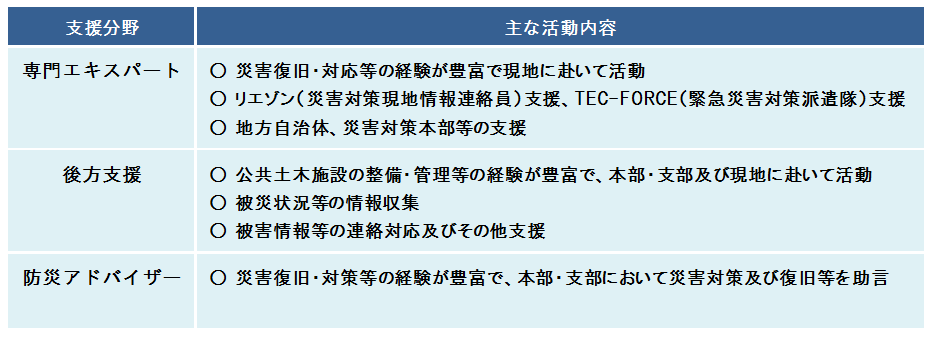 【提出書類】（６）特に得意とする分野のアルファベットを　　で囲んで下さい。（複数回答可）　　　　 １）調査・計画　　　　　   a． 河川  ｂ． ダム 　ｃ． 砂防　 ｄ． 地すべり 　e． 海岸　 f． 道路  　　　　　　　ｇ． 公園 　h． 建築　i．地域計画	 j.その他（　　　　　　　　　　　　　　）         ２）設計、積算、工事監督　　　　    a． 河川　　ｂ． ダム　ｃ． 砂防　 ｄ． 地すべり 　e． 海岸　 f． 道路改良             g． 道路構造物　 h. 鋼橋構造物　  i. PC橋　  ｊ．舗装  　k．共同溝　 l． トンネル 　m． 公園 　n． 建築  o． その他（　　       　　 　　　　　　）３）管理　　　　 　   a． 河川　　ｂ． ダム　ｃ． 道路　 ｄ. 公園 　e． その他（ 　　　　　　　  　）　  ４）一般事務a． 総務事務　　ｂ． 経理・契約事務　ｃ． 用地事務 　　　　　　　　　　　　ｄ．その他（　　　　　　　　）　　　　　　　　　　　　　　　　　　　　　　　（７）今後大規模災害が発生した場合、東北管内だけでなく東北管外での防災エキスパートの広域派遣が想定されます。　　　今後の支援可能範囲を　　で囲んで下さい。（ひとつ回答）１．東北以外での広域派遣の支援可能。２．東北管内のみ支援可能。３．登録県及び支援可能県のみ支援可能。（８）参考までに作業服のサイズをお教え願います。　　　（該当するサイズを　　で囲んで下さい）　　　　（９）防災エキスパートについて、ご意見・ご要望等ございましたら、ご記入願います。　　　　本登録申請に記載いただいた個人情報は、当協会「個人情報保護方針」に基づき、　　　適正に保護・管理いたします。　　　　なお、当該個人情報は、防災エキスパート登録情報として利用するほか、出動要請時の　　　連絡先名簿として、防災エキスパート事務局及び東北地方整備局にて管理されます。　　　　それ以外の目的に利用することはありません。生年月日西暦　　　　年（昭和　　　年）　　　月　　　　日西暦　　　　年（昭和　　　年）　　　月　　　　日防災エキスパート登録の可否（○で囲んで下さい）登録する登録しない自宅住所登録電話番号メールアドレス＠＠＠＠勤務先名勤務先名勤務先代表者様の役職名及び氏名勤務先代表者様の役職名及び氏名住　所（活動依頼送付先）住　所（活動依頼送付先）電話番号FAX番号１． 事務・用地２． 河川・ダム・海岸・砂防３． 道　路４． 電　通５． 機　械６． 営　繕７． その他登録県（一県のみ）1.青森2.岩手3.宮城4.秋田5.山形6.福島支援可能事務所（複数可）支援可能出張所（複数可）登録県（複数県可）1.青森2.岩手3.宮城4.秋田5.山形6.福島支援可能事務所（複数可）支援可能出張所（複数可）支援分野１．専門エキスパート２．後方支援３．防災アドバイザー